How to use this email: Copy and paste the pre-written email below and send it to your faculty. Motivating your school community to be healthy and active can have a long-lasting impact on both your students and your school.  Win BIG for Your School! We’ve been busy speaking with educators, nutritionists, and physical education experts about how to best empower children to make healthy decisions that foster healthy habits throughout their lives. Discovery Education and the Healthy Weight Commitment Foundation are thrilled to announce updates to our free, standards-aligned Together Counts™ curriculum.   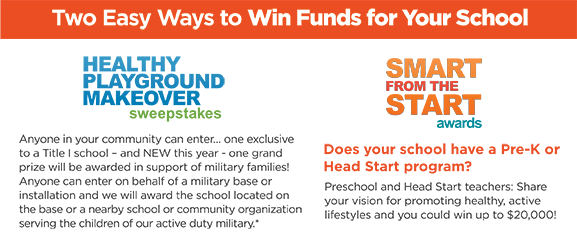 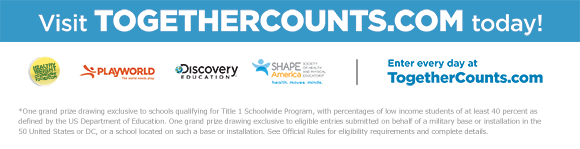 